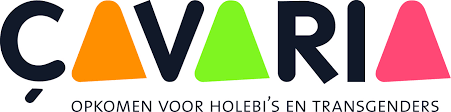 Çavaria - de paraplu organisatie van de LGBTQ-verenigingen
In Vlaanderen zijn er meer dan 120 verenigingen en organisaties die zich op de een of andere manier bezighouden met LGBTQ-mensen. Een van de bekendste en belangrijkste verenigingen is Çavaria, de paraplu organisatie van alle LTBQ-verenigingen in Vlaanderen en Brussel.

Op de website van de vereniging is hun missie als volgt geformuleerd: "Çavaria inspireert, stimuleert en ondersteunt verenigingen en individuen die opkomen voor een brede kijk op seksuele oriëntatie, genderexpressie en genderidentiteit. Ze streeft het welzijn na en komt op voor de rechten van homo's, lesbiennes, bi's en transgenders in alle aspecten van het dagelijkse leven."(Çavaria)
De organisatie biedt ondersteuning, participatie en onderwijs aan meer dan 120 aangesloten verenigingen. Samen vormen deze verenigingen de LGBTQ-gemeenschap. Bovendien zijn activiteiten voor gelijke kansen gericht op de hele samenleving. De vereniging campagnes, informeert, sensibiliseert, lobbyt en vormt de meningen van mensen. De vereniging heeft de anonieme "Holebifoon" (een hotline voor LGBTQ-mensen) en publiceert regelmatig het tijdschrift ZiZo. (Çavaria)
De vereniging biedt hoogwaardige nascholingen aan onderwijzend personeel. Een deel van hun initiatieven zijn trainingssessies zoals "Diversiteit: een uitdaging voor de school" of "Een LGBTQ-vriendelijke samenleving begint op de basisschool". Hoe kan het onderwerp seksuele geaardheid in de klas worden verhoogd? Çavaria is ook een van de verenigingen die lesmateriaal ontwikkelt over LGBTQ-onderwerpen.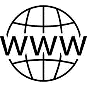 https://cavaria.be/informatie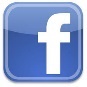 https://www.facebook.com/cavariapost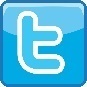 https://twitter.com/cavariatweet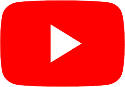 https://www.youtube.com/user/cavariakijkt